Internship Prospectus
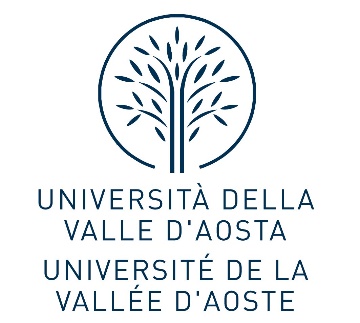 The Intern:
full name  .................................
place of birth ..................... date of birth .....................place of residence ...............................
Italian Codice Fiscale  ........................currently (tick the appropriate box)(indicate whether certified as handicapped)    yes         no  The Company (Name of host company) ______________________________________________________________________________
designated workplace for the internship (site/division/office): ___________________________________________
address: ______________________________________________________________________________________
Opening hours (indicate days of the week and opening and closing hours): ______________________________________________________________________________________
Internship period: from .................to ..........................duration of internship in work-hours: _________________________________________________________ number of hours per day: __________________________________________________________________ schedule: ______________________________________________________________________________ tutor: Prof. ..................................... company representative: __________________________________Mail:____________________________ work supervisor: ________________________________________Mail:_____________________________ insurance policy: infortuni sul lavoro INAIL posizione n. 90638533 c.c. 98Responsabilità civile posizione n. 0600000191 compagnia QBE EUROPE;Polizza Infortuni istituzionale n. 01400531000397 compagnia CATTOLICA ASSICURAZIONIDescription of the company (activity, size, etc.):
____________________________________________________________________________________________________________________________________________________________________________________________________________________________________________________________________________________________________________________________________________________________________________________________________________________________________________________________________________________________________________________________________Company sector chosen for the internship and job or career upon which the internship is modelled: 
____________________________________________________________________________________________________________________________________________________________________________________________________________________________________________________________________________________________________________________________________________________________________________________________________________________________________________________________________________________________________________________________________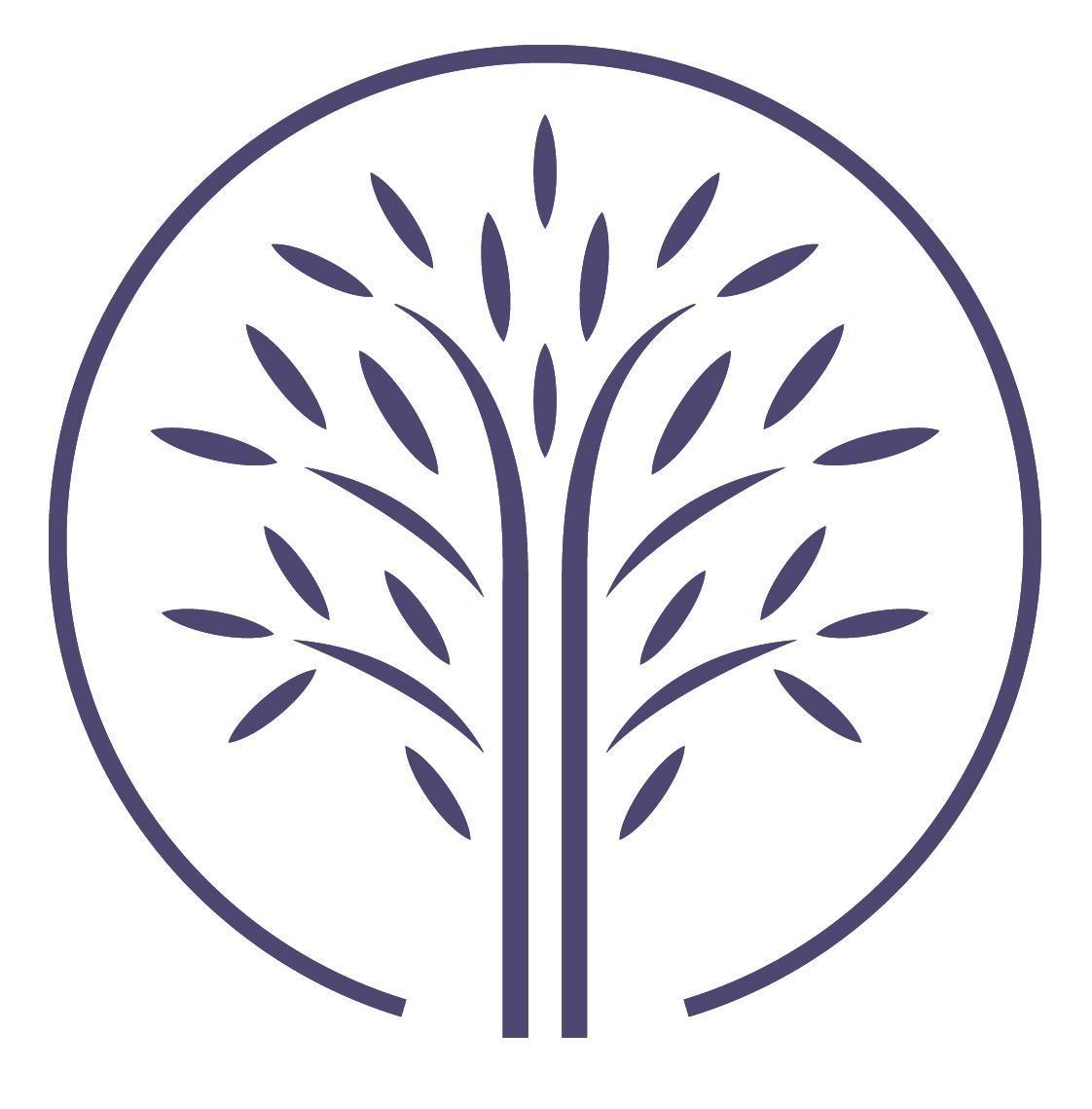 The intern's tasks and activities:
____________________________________________________________________________________________________________________________________________________________________________________________________________________________________________________________________________________________________________________________________________________________________________________________________________________________________________________________________________________________________________________________________Goals and methods of the internship (indicate the educational goals and the capacities to develop):
____________________________________________________________________________________________________________________________________________________________________________________________________________________________________________________________________________________________________________________________________________________________________________________________________________________________________________________________________________________________________________________________________Training methods and means of supervision:
______________________________________________________________________________________________________________________________________________________________________________________________________________________________________________________________________________________________________________________________________________________________________________________________________________________________________________Skills to be acquired
______________________________________________________________________________________________________________________________________________________________________________________________________________________________________________________________________________________________________________________________________________________________________________________________________________________________________________Notes and addenda:
______________________________________________________________________________________________________________________________________________________________________________________________________________________________________________________________________________________________________________________________________________________________________________________________________________________________________________For the University __________________________________________
For the Company __________________________________________
The Intern ______________________________(in the case of minors) parent or legal guardian:___________________Date _________________________enrolled in the Universitya graduate of the university